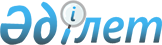 Об утверждении Положения о Патентном ведомстве Министерства промышленности и торговли Республики Казахстан
					
			Утративший силу
			
			
		
					Постановление Правительства Республики Казахстан от 7 февраля 1997 г. N 175. Утратило силу - постановлением Правительства РК от 23 мая 1997 г. N 875 ~P970875

      Правительство Республики Казахстан постановляет: 

      1. Утвердить прилагаемое Положение о Патентном ведомстве Министерства промышленности и торговли Республики Казахстан (Казпатенте). 

      2. Признать утратившим силу постановление Правительства Республики Казахстан от 6 марта 1996 г. N 284 "Об утверждении Положения о Национальном патентном ведомстве Республики Казахстан" (САПП Республики Казахстан, 1996 г., N 11, ст. 82). 

 

     Премьер-Министр  Республики Казахстан

                                       Утверждено                              постановлением Правительства                                  Республики Казахстан                               от 7 февраля 1997 г. N 175 



 

                               Положение 

                  о Патентном ведомстве Министерства 

            промышленности и торговли Республики Казахстан 



 

      1. Патентное ведомство Министерства промышленности и торговли Республики Казахстан (Казпатент) является органом государственного управления, обеспечивающим проведение государственной политики в области правовой охраны объектов промышленной собственности (изобретений, полезных моделей, промышленных образцов, товарных знаков, знаков обслуживания и наименований места происхождения товара, новых сортов растений и пород животных) и осуществляет свою деятельность по согласованию с Министерством промышленности и торговли Республики Казахстан. 

      2. Казпатент в своей деятельности руководствуется Конституцией Республики Казахстан, законами Республики Казахстан, другими нормативными правовыми актами Республики Казахстан, международными договорами и соглашениями, в которых участвует Республика Казахстан, нормативными документами Министерства промышленности и торговли Республики Казахстан и настоящим Положением. 

      3. Основными задачами Казпатента являются: 

      создание единой патентной системы Республики Казахстан и управление ею; 

      выдача охранных документов (предварительных патентов, патентов и свидетельств) на объекты промышленной собственности, удостоверений авторов; 

      участие в разработке проектов законодательных и нормативных правовых актов по охране объектов промышленной собственности и осуществление контроля за их соблюдением; 

      формирование государственной патентно-информационной базы; 

      организация информационной и издательской деятельности в области охраны промышленной собственности; 

      организация работы по патентованию объектов промышленной собственности республики за рубежом; 

      осуществление международного сотрудничества в области охраны промышленной собственности; 

      организация подготовки специалистов в области правовой охраны объектов промышленной собственности, повышение квалификации специалистов, определение порядка аттестации патентных поверенных и их регистрации в Казпатенте; 

      осуществление межотраслевой координации в области правовой охраны и использования объектов промышленной собственности. 

      4. Казпатент в соответствии с возложенными на него задачами: 

      регистрирует заявки на выдачу патентов на изобретения, полезные модели, промышленные образцы и свидетельств на товарные знаки, знаки обслуживания и на право пользования наименованием места происхождения товара; 

      организует проведение государственной экспертизы республиканских и иностранных заявок на выдачу охранных документов, ведет государственные реестры объектов промышленной собственности, выдает охранные документы от имени Республики Казахстан, осуществляет меры по поддержанию их в силе; 

      организует рассмотрение возражений и жалоб на решения государственной экспертизы по заявкам на выдачу охранных документов, а также других обращений физических и юридических лиц по вопросам, относящимся к компетенции Казпатента; 

      проводит работу по совершенствованию законодательных и нормативных правовых актов по охране объектов промышленной собственности, осуществляет анализ и обобщение практики применения законодательства в области охраны объектов промышленной собственности; 

      обеспечивает издание официальных бюллетеней, а также информационных материалов по охраняемым объектам промышленной собственности и другой литературы, относящейся к компетенции Казпатента; 

      дает совместно с министерствами и государственными комитетами республики соответствующим исполнительным органам заключения о целесообразности выдачи лицензий на экспорт и импорт объектов промышленной собственности и ноу-хау; 

      представляет на утверждение в Правительство Республики Казахстан перечень выполняемых Казпатентом юридически значимых действий и предполагаемые ставки патентных пошлин за их совершение; 

      регистрирует лицензионные договоры на использование объектов промышленной собственности и договоры на уступку охранных документов Республики Казахстан; 

      организует подготовку и повышение квалификации специалистов в области правовой охраны объектов промышленной собственности, аттестацию патентных поверенных; 

      обеспечивает организацию научно-исследовательских и других работ в области правовой охраны и использования объектов промышленной собственности; 

      координирует деятельность центральных исполнительных органов Республики Казахстан, организаций и других юридических лиц, независимо от их ведомственной подчиненности и форм собственности, по вопросам правовой охраны и использования объектов промышленной собственности; 

      осуществляет международное сотрудничество по вопросам правовой охраны и использования объектов промышленной собственности; 

      руководит деятельностью подведомственных учреждений. 

      5. Казпатенту предоставляется право: 

      вносить в Правительство Республики Казахстан предложения по вопросам правового регулирования отношений в области охраны объектов промышленной собственности, согласованные с Министерством промышленности и торговли Республики Казахстан, в пределах своей компетенции давать разъяснения по вопросам охраны объектов промышленной собственности; 

      разрабатывать и утверждать в пределах своей компетенции нормативные акты; 

      устанавливать единые формы документов, связанных с охраной объектов промышленной собственности; 

      вносить в установленном порядке в Правительство Республики Казахстан предложения о заключении и присоединении к международным договорам по вопросам правовой охраны объектов промышленной собственности. 

      6. Казпатент возглавляется Председателем, назначаемым Правительством Республики Казахстан по предложению Министерства промышленности и торговли Республики Казахстан. Председатель имеет одного заместителя. 

      7. Председатель несет персональную ответственность за выполнение возложенных на Казпатент задач, организует его работу и руководит деятельностью подведомственных организаций, утверждает положения о них; 

      представляет интересы Казпатента во взаимоотношениях с центральными исполнительными органами Республики Казахстан, а также с государственными и международными организациями; 

      издает на основании и во исполнение действующего законодательства приказы и иные нормативные акты, касающиеся деятельности Казпатента и подведомственных организаций, организует проверку их исполнения; 

      принимает в необходимых случаях нормативные акты совместно или по согласованию с другими центральными исполнительными органами, а также с учреждениями, организациями республики, являющиеся обязательными для исполнения; 

      в пределах своей компетенции назначает и освобождает от должности руководителей подведомственных учреждений; 

      определяет в соответствии с трудовым законодательством условия работы сотрудников Казпатента, а также условия заключения договоров на выполнение работ, оказание услуг; 

      решает вопросы социально-бытового характера в пределах своих полномочий; 

      является распорядителем средств, выделяемых на финансирование Казпатента и подведомственных учреждений. 

      8. Казпатент финансируется за счет средств республиканского бюджета, а также патентных пошлин за совершение юридически значимых действий, связанных с охраной объектов промышленной собственности. 

      9. Казпатент в установленном порядке обеспечивает подготовку и представление сведений в соответствующие органы по статистической, бухгалтерской отчетности. 

      10. Казпатент является юридическим лицом, имеет круглую печать с изображением Государственного герба Республики Казахстан и со своим наименованием на казахском и русском языках, соответствующие печати и штампы. 

 
					© 2012. РГП на ПХВ «Институт законодательства и правовой информации Республики Казахстан» Министерства юстиции Республики Казахстан
				